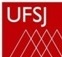 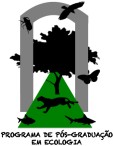           UNIVERSIDADE FEDERAL DE SÃO JOÃO DEL-REI / UFSJ    Programa de Pós-graduação em Ecologia Formulário de Trancamento e MatrículaNome do Aluno:				matrícula:		 e-mail:								 Ano de ingresso no PGE:  								  Orientador(a):							  Data da solicitação:  							 Solicita trancamento:	(	) Parcial			(	) Total (semestre) Em caso de trancamento parcial, liste as disciplinas em que se requer trancamento:Requerimento de trancamento total: (	) com justificativa*	(	) sem justificativa*Em caso de trancamento total com justificativa, expor abaixo a justificativa anexando comprovação, quando necessário.____________________________________________________________________________________________________________________________________________________________________________________________________________________________________________________________________________________________________________________________________________________________________________________________________________________________________________________________________________________________.........................................................................................................................................................Assinatura do(a) aluno(a)                                                          Assinatura do(a) orientador(a)CódigoNome